 Давайте познакомимся! 16 ноября состоялась открытие персональной фото - выставки поделок из конструктора -  Иванова Артема.Детские конструкторы уже давно стали любимыми игрушками у детей разных возрастов.Процесс конструирования представляет собой построение различных моделей путем сборки отдельных элементов и частей в единое целое. В современном мире гаджетов живая игра приобретает наибольшую ценность. Работа с элементами конструктора позволяет развивать у ребёнка мелкую моторику, внимательность, усидчивость, терпение, а успешное завершение процесса – повышение самооценки. Конструктор ЛЕГО позволяет развивать творческое воображение, даёт ребёнку возможность представить себя в роли архитектора, дизайнера, строителя!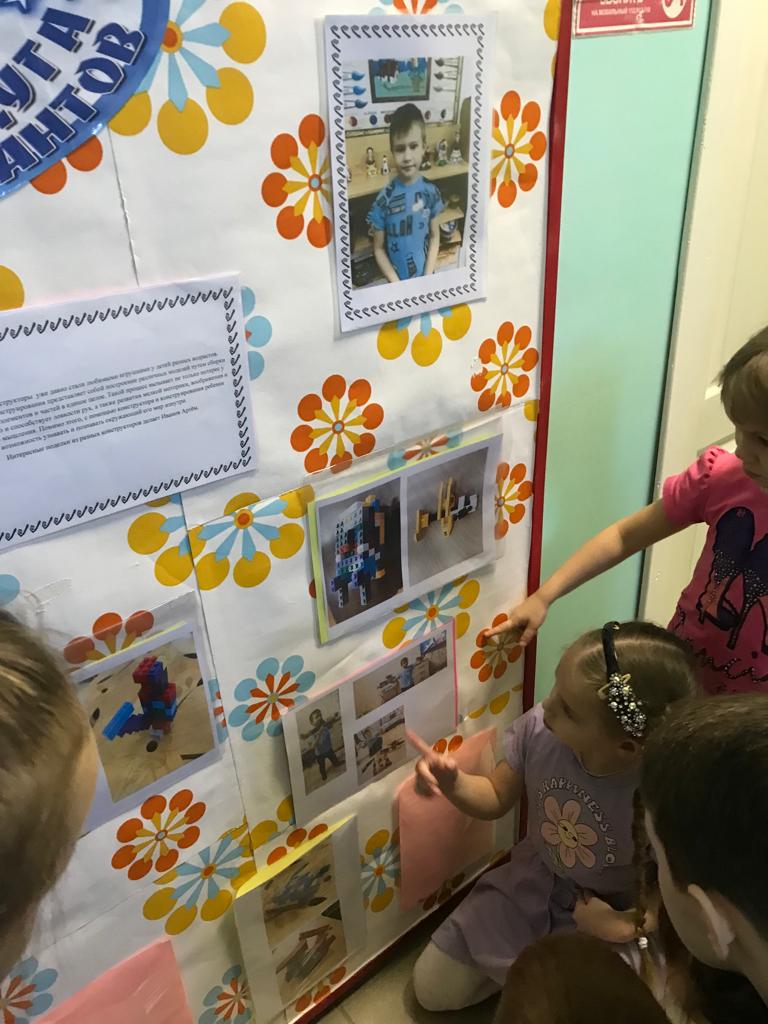 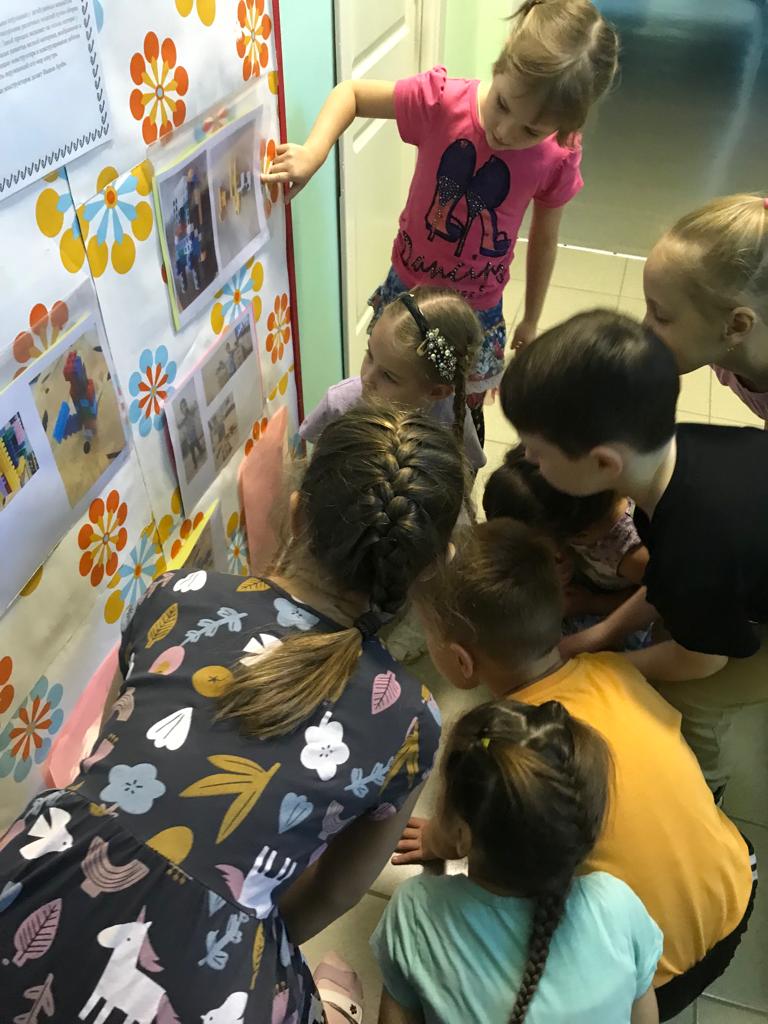 